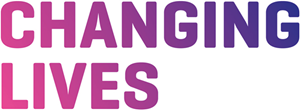 Changing Lives Housing Services ReferralPlease note if the referral is accepted Newcastle Sanctum will arrange a meeting to meet with the referrer and person being referred into the service. This will be to build a further understanding of the person and what they hope to get from Newcastle Sanctum and the domestic abuse support offer.Referral and Assessment Tool: Persons Details:Persons Name:   _______________________________________ Date of birth: __________________Address:___________________________________________________________________________Telephone: HOME:___________________________ MOBILE: _______________________________Referrers Details Referrers name and organisation: ____ _ ________________________________________________Person carrying out assessment: ___ ____________________________Date: ________________Email  ________________ Telephone:____________________________How long you have known the individual for: _____________________________When using the assessment please select ONE statement that best applies to the person being assessed for each question asked. Please ensure you fill out the required information with as much detail as possible. Question 1. Engagement with frontline services (please assess this with consideration of the person’s current circumstances of domestic abuse)0 = 	Rarely misses appointments and engages well with services despite personal circumstances. Has a positive rapport with professionals and utilises support when able to safely. Is forthcoming in asking for help when needed and able to do so.1 = 	Usually keeps appointments and routine activities within current circumstances and safety planning. Keeps contact with professionals when possible.2 = 	Keeps in contact with services in the safest way for their circumstances, mainly through calls.3 = 	Has disengaged from services in the past after a period of time or struggles to engage with     services effectively due to circumstances (please note this would not mean the service would not accept the person as we appreciate the dynamics around non-engagement and support staff adapt their approach to maximise engagement safelyFurther Information required (1) E.g., What services are involved with the individual? How well does the individual engage? What services does the individual need?   Question 2. Conscious self-harm(Notes: this could include drug and/or alcohol misuse)0 = 	No concerns about risk of conscious self-harm or suicide attempt1 = 	Minor concerns about risk of conscious self-harm or suicide attempt2 = 	Definite indicators of risk of conscious self-harm or suicide attempt3 =	High risk to physical safety as a result of conscious self-harm or suicide attempt4 = 	Immediate/extreme risk to physical safety as a result of conscious self-harm or suicide 	attemptFurther Information requiredQuestion 3. Unintentional self-harm0 = 	No concerns about accidental risk to physical safety1 = 	Minor concerns about accidental risk to physical safety2 = 	Definite indicators of accidental risk to physical safety3 = 	High risk to physical safety as a result of self-neglect, relationships, current accommodation or unable to maintain a safe environment4 = 	Immediate/extreme risk to physical safety as a result of self-neglect, relationships, current accommodation or unable to maintain a safe environmentFurther Information (if required)Question 4. Risk to others(Notes: this could include offending behaviour and substance misuse or other unmet needs such as mental health. Please note a high score does not necessarily mean we would not accept the referral)0 = 	No concerns about risk to physical safety or property of others1 = 	Minor antisocial behaviour attributed to circumstances2 = 	Risk to property and/or minor risk to physical safety of others3 = 	High risk to physical safety of others as a result of dangerous behaviour or	offending/criminal behaviour (please specify group of people / individuals)4 =	Immediate risk to physical safety of others as a result of dangerous behaviour or	offending/criminal behaviourFurther information required E.g. Who is the risk to? What type of risk? Have any offences been committed? Is there risk to staff? Question 5. Risk from others / Relationships(Notes: This does not need to be abuse or exploitation which is convicted in a court of law but can be known to an agency) 0 = 	No concerns about risk of abuse or exploitation from other individuals or society1 = 	Minor concerns about risk of abuse or exploitation from other individuals or society2 = 	Definite risk of abuse or exploitation from other individuals or society3 =	Probable occurrence of abuse or exploitation from other individuals or society4 = 	Evidence of abuse or exploitation from other individuals or societyFurther information required E.g. Is there a specific risk? Who poses the risk? Are there any protection orders in place? What area poses a risk? Has the individual been heard in MARAC? Are they working with an IDVA or ISVA? Have they ever received support for abuse? Question 6. Stress and anxiety0 = 	Normal response to stress and anxiety1 = 	Has some coping skills when experiencing stress and anxiety2 = 	Needs support to help cope with stress and anxiety3 = 	Unable to cope when stressed and anxious, causing self-destructive habits and could be a risk to self and othersFurther Information (if required)Question 7. Life Skills0 = 	Social skills and life skills are within the normal range1 = 	Is generally able to carry out social interactions and make requests. Has clear life skills and ability to manage fundamentals despite DA. Some positive relationships.2 = 	Uses only minimal social skills, difficulty expressing oneself and communicating effectively. Has limited life skills, no positive relationships.3 = 	Lacking in life skills and extreme difficulties communicating e.g aggressive, often in high distress and unable to manage daily tasks.Further Information (if required)Question 8. Alcohol / Drug Abuse0 = 	Abstinence; no use of alcohol or drugs during rating period1 = 	Occasional use of alcohol or abuse of drugs without impairment2 = 	Some use of alcohol or abuse of drugs with some effect on functioning; 3 = 	Recurrent use of alcohol or abuse of drugs which causes significant effect on functioning;4 = 	Drug/alcohol dependence; daily abuse of alcohol or drugs which causes severe	impairment of functioningFurther Information requiredE.g. are they involved in treatment services? What risks are associated with their use? What does their use look like? How much do they use? Question 9. Impulse control0 = 	No noteworthy incidents, high self-control.1 = 	Maybe one or two lapses of impulse control; minor temper outbursts/aggressive actions,	such as erratic behaviour which is not threatening or dangerous and circumstantial2 =	 Some temper outbursts/aggressive behaviour; moderate severity; at least one episode of	behaviour that is dangerous or threatening to self or others3 = 	Impulsive acts which are fairly often and/or of moderate severity4 = 	Frequent and/or severe outbursts/aggressive behaviour, e.g., behaviours which could put individual at high risk, risk safety of others, lead to criminal charges / Anti-Social Behaviour Orders  / propertyFurther Information (if required)Question 10. Housing0 = 	Settled accommodation; low housing support needs – respite or brief intervention advise required.1 = 	Living in short-term / temporary accommodation; medium to high housing support needs, specialist support needed2 = 	Immediate risk of loss of accommodation; living in short-term / temporary, specialist support neededaccommodation; high housing support needs / unsafe return address / unsafe discharge3 = 	Rough sleeping / "sofa surfing" / homeless in hospital4 =	Loss of previous accommodation due to rent arrears/anti-social behaviourFurther Information requiredE.g. Reason for homelessness? Previous addresses? Do they have a housing application in? Do they have arrears? Can they manage a tenancy? Preferred area to move to? Reason they cannot access refuge? Question 11. Care and Support needs0 = 	Person has not received a care act assessment1 = 	Person does not meet Care Act criteria for assessment2 = 	Person has low to medium support needs, but lacks practical skills to maintain settled accommodation3=	Person has high support needs, but does not meet criteria for care assessment4 =         Person has care plan and Social care will actively continue with care planning role and resettlement from interim accommodation.PLEASE NOTE THAT WE CANNOT ACCEPT A PERSON WHO IS CURRENTLY ON A SUPPORT PLAN WITHOUT A COMITTMENT FROM THE DESIGNATED SOCIAL WORKER TO REMAIN INVOLVED IN THE PERSONS CARE PLANNING.ScoringPlease insert the assessed score against each criterion point and add up the total score.High score - 35 +      Medium score - between 15 – 35       Low score - below 15Priority will be given to people who meet the initial domestic abuse and homelessness criteria and are within the high score range.Further relevant info on the person:(This could be anything that you deem important for the individual’s referral or assist them with the support they may require in the future. Please also tell us about the things important to the person in their life, their interests and any hobbies, goals and strengths.)Does the individual have any children?  noDoes the individual have any pets? noWhat is their main need for a Sanctum property? When complete, please forward to: claudene.cetinoglu@changing-lives.org.ukIf you require any advice on completing the form for Newcastle Sanctum, please contact: claudene.cetinoglu@changing-lives.org.ukPLEASE CONFIRM WHICH SERVICE YOU ARE REFERRING INTOPLEASE CONFIRM WHICH SERVICE YOU ARE REFERRING INTOSanctum (Domestic abuse accommodation) female, male, non-binaryPlease tick below which Sanctum Services you wish to refer into: Sunderland         Newcastle          Northumberland/North Tyneside         Gateshead           South TynesideAthena (Sunderland) women onlyCriterionScore1. Engagement with frontline services2. Concious self-harm3. Unintentional self-harm	4. Risk to others5. Risk from others6. Stress and anxiety	7. Life Skills8. Alcohol / Drug Abuse9. Impulse control	10. Housing	11. Care and Support NeedsTOTAL SCORE	             /45Demographic information (Required) Demographic information (Required) What is the ethnicity of the individual? What is the religion of the individual? What is the preferred language of the individual? What is the current gender of the individual? What is the individual’s sexual orientation?Does the individual have any known disabilities? OutcomeOutcomeOutcomeOutcomeOutcomeReferral accepted:(Indicate as appropriate)YESNOIf not accepted what advice guidance has been given to referrer?If not accepted what advice guidance has been given to referrer?If not accepted what advice guidance has been given to referrer?If not accepted what advice guidance has been given to referrer?If not accepted what advice guidance has been given to referrer?